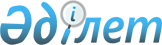 О дополнительных мерах по усилению охраны Боровского горно-лесного массива
					
			Утративший силу
			
			
		
					Распоряжение Президента Республики Казахстан от 27 февраля 1997 г. N 3369. Утратило силу - распоряжением Президента РК от 23 августа 2000 г. N 159 ~N000159



          В целях сохранения уникального природного комплекса Боровского
горно-лесного массива Кокшетауской области, улучшения условий
отдыха населения в санаторно-курортной зоне этого района:




          1. Правительству Республики Казахстан:




          1) преобразовать Боровское лесное хозяйство в
Природно-оздоровительный лесной комплекс "Бурабай" в пределах
существующих границ;




          2) разработать совместно с Управлением делами Президента
Республики Казахстан и утвердить Устав Природно-оздоровительного
лесного комплекса "Бурабай", предусмотрев усиление охраны фауны и
флоры и сохранение в естественном состоянии наиболее типичных для
данной зоны участков природы; запрещение без специального разрешения
любительской и спортивной охоты на территории этого комплекса;
проведение разрешенных лесохозяйственных и лесовосстановительных 
работ на основе передовых достижений науки и современных технологий;




          3) совместно с Управлением Делами Президента Республики
Казахстан рассмотреть вопросы финансирования деятельности
Природно-оздоровительного лесного комплекса "Бурабай";




          4) пересмотреть и утвердить распределение лесов
Природно-оздоровительного лесного комплекса "Бурабай" по категориям
защитности после уточнения их площадей лесоустройством.




          2. Комитету лесного и охотничьего хозяйства в Министерстве
сельского хозяйства Республики Казахстан, Казахскому
научно-исследовательскому институту лесного хозяйства и
агромелиорации оказывать Природно-оздоровительному лесному
комплексу "Бурабай" научно-методическую помощь в организации и
проведении необходимых лесохозяйственных мероприятий, обеспечить
контроль за состоянием лесов.




          3. Контроль за исполнением настоящего распоряжения возложить на
управление Делами Президента Республики Казахстан.





     Президент
     Республики Казахстан


					© 2012. РГП на ПХВ «Институт законодательства и правовой информации Республики Казахстан» Министерства юстиции Республики Казахстан
				